PurposeThe Standalone bushfire plan document is a detailed plan of how your school is to prepare and respond to a catastrophic fire danger rating alert or to a bushfire event.You must complete this template to have a plan in place to respond to a bushfire emergency until during and after the attendance of Emergency Services. This plan is to be read in conjunction with the Department of Education Principal’s guide to bushfire.All staff, students, contractors and visitors on the school or facility site are to follow this completed plan in the event of a bushfire emergency. All other emergencies are to be managed in accordance with the school’s incident management plan. You are required to complete and lodge your plan online by 31 August, before the bushfire season begins.Contents1	School details	32	Emergency response contact list	42.1	Important bushfire emergency information contacts sources	43	Incident management team	54	Bushfire response telephone tree	65	Emergency equipment	76	Bushfire preparation checklist	87	Bushfire action plan maps	117.1	Onsite ‘safer building location(s)’	117.2	Offsite evacuation locations	128	Bushfire mitigation management register	139	Advice from Department of Fire and Emergency Services and other agencies	14	Appendix A – Bushfire warnings stages	15	Appendix B – Procedures in event of a sudden bushfire	17Relocate to onsite ‘safer building location(s)’	17Offsite evacuation procedures	19	Appendix C - Pre-emptive (planned) closure procedures	21Flow chart – Principal’s response to ‘catastrophic’ fire danger rating	22	Appendix D – After hours or school holiday procedures	23	Appendix E – Communication templates	24Emergency text message alert templates	24School newsletter sample text	25Sample text for a notice of temporary school closure	26School detailsTo complete this plan:use the Principal’s guide to bushfire (Principal’s guide) to help youon the front cover of the document, remove the word ‘template’ and replace it with your school’s nameenter information into the grey sections of this document, following the prompts in the square brackets where featured. You can add extra rows to tables where necessary.When your plan is complete, access Prepare for bushfire season at your school on Ikon to lodge it as one document (include appendices).Emergency response contact listEnter the contact details into the table below.Dial 000 in an EMERGENCYOther important emergency sourcesEmergency WA website - https://www.emergency.wa.gov.au/Department of Fire and Emergency Services Information line – 13 33 37Twitter - https://twitter.com/dfes_waLocal radioABC Emergency WAABC local radio6PRSchool Response TeamEnter the names and mobile numbers of the staff responsible for carrying out emergency procedures during a bushfire event. The principal is responsible for coordinating the incident response to onsite or offsite locations (refer to Appendix B & C procedures).Examples of suggested duties include:fire warden dutieschecking all roomskeeping a copy of school registers for roll callmonitoring the bushfires warnings stages (as per Appendix A)send out text alerts to parents (refer Appendix E)Bushfire response telephone treeComplete the information boxes with the contact details for the relevant stakeholders.Emergency equipmentIdentify the location and the type of emergency equipment at your site. Bushfire preparation checklistBushfire action plan mapsOnsite ‘safer building location(s)’ Do not use an open area such as a school oval or non-enclosed building.Insert your school map and include:The onsite safer building location(s) and routes to access this buildinglocation of fire hydrants (insert ‘hydrant’ icon on map)electrical switchboards (insert text boxes containing ‘switchboard’ on map)phones and communication board (insert icon and text box on map)first aid kits (insert ‘first aid’ icon on map)evacuation kits (insert text box onto map to show ‘evacuation kit’ location).A sample of an action plan map is available in section 9.2 of the Principal’s guide.Offsite evacuation locationsInsert the school site map and include:assembly point(s) (insert ‘assembly point’ icon on map)identify two offsite evacuation locationsinclude directional arrows to show routes to your offsite evacuation locations.A sample of an action plan map is available in section 9.2 of the Principal’s guide.Bushfire mitigation management registerAttach your bushfire mitigation register for any treatment works or actions undertaken to reduce risk (refer section 3.2 of the Principal’s guide)Note:If your school has not received a bushfire risk assessment and treatment plan and had the identified works undertaken, you are not required to complete this register.Advice from Department of Fire and Emergency Services and other agenciesRecord in the table below any bushfire advice received by the school from:Department of Fire and Emergency Services, including the local DFES regional officelocal fire brigades and community emergency services managerlocal governmentlocal government local emergency management committeeexternal experts. Identify the date and source of the advice.Appendix A - Bushfire warnings stagesIssued by the Department of Fire and Emergency Services and Department of Biodiversity, Conservation and Attractions - Parks and Wildlife Service.Emergency services communicate information in a number ways during a bushfire event. Use these warnings to understand when your need to activate your bushfire procedures (refer to Appendix B).Further information on the bushfire warning system is available in the DFES video, Understand bushfire alerts and warnings. Appendix B - Procedures in event of a sudden bushfireRelocate to onsite ‘safer building location’You may be instructed to relocate to your onsite ‘safer building location(s)’. Do not use an open area such as a school oval or non-enclosed buildingInitiate the below procedure if the following occurs:a ‘Watch and Act’ or ‘Emergency Warning’ alert is issued on the Emergency WA website (refer to Appendix A for details about the alerts); andinstruction from the Department of Fire and Emergency Services, Emergency Services or your Director of Education.Follow these procedures to relocate to the onsite safer building location(s).Offsite evacuation proceduresYou may be instructed to relocate to your offsite evacuation.Initiate the below procedure if the following occurs:‘Watch and act’ or ‘emergency warning’ bushfire warning alert on the Emergency WA website is invoked (refer to the bushfire warnings listed in Appendix A); andDirection from Department of Fire and Emergency Services, incident controller  or Emergency services to evacuate offsite; or Direction from the Deputy Director General Schools or the Manager, Security and Emergency Management. The Director of Education will relay the decision to you to evacuate offsite.Follow these procedures if you need to evacuate to an offsite evacuation location during a bushfire event.Appendix C - Pre-emptive (planned) closure proceduresYou MAY be instructed to pre-emptively close your school due to a predicted catastrophic fire danger rating.Initiate the below procedure if the following occurs:Alert received from the Department of Fire and Emergency Services; orDirection from the Deputy Director General, Schools or the Manager, Security and Emergency Management. The Director of Education will relay the decision to you.Follow these procedures for a planned school closure in response to predicted catastrophic fire conditions. Also refer to the Flow chart – Principal’s response to catastrophic fire danger rating below.Flow chart – Principal’s response to Fire Behaviour Index of 75 (Extreme Fire Danger Rating) or greaterAppendix D – After hours or school holiday proceduresYou may be instructed to keep your school closed during the school holidays or after hours during a bushfire event.Initiate the below procedure if the following occurs:‘Watch and act’ or ‘emergency warning’ bushfire warning alert on the Emergency WA website is invoked (refer to the bushfire warnings listed in Appendix A); andDirection from the Deputy Director General, Schools or the Manager, Security and Emergency Management. The Director of Education will relay the decision to you.Follow these procedures if a bushfire starts during the school holidays or after hours.Appendix E - Communication templatesEmergency text message alert templatesYou can use these sample text templates update parents, carers and staff about a response to a bushfire. These texts are also located on Ikon – refer to Manage bushfire and emergency incident communications.Public schools to close tomorrow due to catastrophic fire danger ratingStudents are safe and still on school siteStudents have been relocatedNot safe to pick up childrenSchool to reopen on [day]School newsletter sample textYou can use this sample text below can be used to provide the school community with information about a pre-emptive closure.Sample text for a notice of temporary school closureThe sample text below can be used in a notice to be placed on:the school main notice board at front of the school main administration entrance doors other entry/exit doors throughout the buildingskindergarten and pre-primary, where relevant.School name(include name of co-located school or facilities if applicable)School addressEducation RegionDFES RegionLocal Fire stationLocal Bush Fire BrigadeNumber of studentsNumber of students requiring extra support if evacuatingNumber of staffNumber of school sides bordered by bushNames of major roads bordering schoolSchool’s site-specific alert, for example:siren/pause x 3 continuous handbellcontinuous siren or short whistle blastsPlan prepared by(principal’s name)Date preparedOrganisationDetails Phone number / Website Local police(eg name of nearest police station)Local hospital (eg name of nearest hospital or medical emergency facility)DFES regional contactLocal fire brigade(eg name of nearest fire station)Local bushfire brigade(eg name of nearest station)Bus contractors(ready for pre-emptive closure or offsite evacuation)Electricity provider - in the case of a power outage(eg Horizon Power or Western Power)State emergency service (if known)Poisons information (where relevant)Director of Education – contact namePositionStaff NameDutiesMobile numberPrincipalDeputy PrincipalManager Corporate ServicesTeachersAccredited first aid officersOther (if applicable)EquipmentDetails (include location/s, date checked and any other comments)Evacuation kitFirst aid kit(s)Emergency warning or alert system, eg:mobile telephones (charged)hand-operated fire alarm (portable siren) portable radiosspare batteries.Emergency communications equipment Registers for:studentsstaffvisitors.Standalone Bushfire Plan:hard copy in the evacuation kit.copy saved to an online platform for access offsite.Principals must:complete this bushfire preparation checklist annuallyprovide evidence in the form of notes to show that management activities have been actionedinform all staff members of their responsibilities.Principals must:complete this bushfire preparation checklist annuallyprovide evidence in the form of notes to show that management activities have been actionedinform all staff members of their responsibilities.Principals must:complete this bushfire preparation checklist annuallyprovide evidence in the form of notes to show that management activities have been actionedinform all staff members of their responsibilities.Management activities☑ or NAEvidenceThe annual review of the Standalone bushfire plan has been completed before the start of bushfire season.[date completed]Consulted and received advice in preparing your Standalone bushfire plan from any of the below (as relevant):local Emergency Services Department of Fire and Emergency Services Department of Biodiversity, Conservation and Attractions – Parks and Wildlife Service local volunteer fire brigade WA Police Forcelocal emergency management committee (LEMC) or local government representative community emergency services manager if there is one for the area.[complete section 9]Staff have been made aware of the Standalone bushfire plan through:staff meetingsstaff bushfire induction session that includes:an overview of the Standalone bushfire planhow to turn off evaporative air conditioner units, the location of switches how to close roof ventsthe types of Bushfire Warnings issued by the Department of Fire and Emergency Services and the Emergency Alert telephone warning systemto direct bushfire media enquiries to the Department’s media unit (08) 9264 5821.[date of staff meeting][date of staff bushfire induction session]Students and parents or carers have been made aware of the Standalone bushfire plan through:key bushfire safety messages incorporated into the curriculumnewslettersschool information booklet (include actions and procedures)school website[state where bushfire safety messages appear in the curriculum][insert date of newsletter][state location of plan on school website]Communication plans are in place:‘emergency response contact list’ completed (refer to section 2)‘bushfire response telephone tree’ completed (refer to section 4)communication templates for sample emergency text message, newsletter content and school notice text are complete (refer to Appendix D)Note: Contact lists for staff and parents must be current.Emergency equipment available and checked (as listed in section 5):evacuation kit checked at least once per termemergency warning or alert system worksemergency communications equipment availablefirst aid kit(s) availableregisters for students, staff and visitors readily accessible for roll callEvacuation drills practised to your onsite ‘safer building location(s)’:before the start of the bushfire seasonat least once per term during the bushfire season. Note: You must do at least three drills per year.[insert dates when drills occurred and will occur]Onsite ‘safer building location(s) are identified. Do not use an open area such as a school oval or non-enclosed building. shown in your school site plan in section 7.1listed in the Incident Management Planregularly checked for readinesslocal emergency services are informed of location(s)Note: For further information, refer to section 4.2 in  Principal’s guide to bushfire.[list ‘safer building location(s)’][complete ‘Bushfire action plan map – onsite safer building location(s)’ – section 7.1)]Two or more suitable offsite evacuation locations have been identified in case one of the offsite locations is under threat from the bushfire.  In most cases the off-site evacuation location will be determined by the incident controller.Local government authority has provided written or email approval on the use of these offsite locations.Note: For further information, refer section 4.3 in the Principal’s guide to bushfire.[list offsite locations][complete ‘bushfire action plan map – offsite locations’ – Appendix section 7.2][detail approval received]The asset protection zone, which is a minimum distance of 20 metres surrounding the school is checked and:clear of all rubbish, long dry grass, bark, flammable and combustible materials, including leaf litter and unused piles of mulchmaintained routinely throughout the yearNote: For further information, refer to section 4.3 in the Principal’s guide to bushfire.Check the fuel load management (the clearing of dry grass, leaves, twigs, dead vegetation and dead bark) within the hazard separation zone (extending 80 metres from the outer edge of the asset protection zone) has reduced and:the likelihood of crown fires developing close to buildingsspot fire ignition potential within the zoneThe use of machinery (such as angle grinders, mowers or machines with internal combustion engines) is restricted on severe fire danger days.The use of any machinery or power tools that can generate sparks on total fire ban days is not permitted.Note: Any ‘hot works’ including welding and grinding or the operation of plant, equipment or machinery in bushland areas, can potentially ignite vegetation and cause bushfires.Refer to the Principal’s guide to bushfire – ‘Terminology’ (section 13 of the guide)[insert school map]Emergency Dial 000Primary action:Determine if the bushfire is a threat to the school. Monitor official sources listed in section 2. Secondary action:Refer to Appendix B for the procedures to Relocate to onsite ‘safer building location(s).[insert school map][list onsite ‘safer building location(s)’]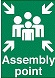 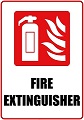 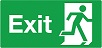 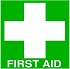 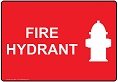 Map last updated: [insert date][insert school map] Emergency Dial 000Primary action:Determine if the bushfire is a threat to the school. Monitor official sources listed in section 2.Secondary action:Refer to Appendix B for the procedures to Relocate to offsite evacuation location [insert school map] [List all offsite evacuation locations including addresses]Map last updated: [insert date]Reference numberBushfire mitigation actionsTarget date for completionResponsibleSource of fundsNotesCompletion dateDFES map item referenceTreatment strategy / works requiredDate (dd/mm/yyyy)The staff member name who will sign off the action as completeeg school or central fundingProgress or issues associated with the work (including date of progress or issues)Date (dd/mm/yyyy)Date of adviceAgency nameAdvice receivedName of officer (who provided advice)Contact number or email addressBushfire warning stagesBushfire warning stagesADVICE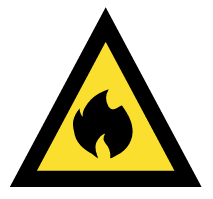 A fire has started, but there is no known danger. This is general information to keep principals informed and up to date with developments. Principals must:turn off evaporative air conditioners and ensure roof vents are closed. check and patrol the school regularly for bushfire activity, paying particular attention to the evaporative air conditioners.WATCH AND ACT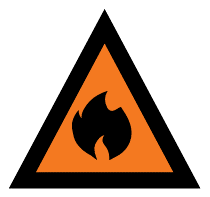 There is a possible threat to lives and property. Conditions are changing. Principals must prepare to:evacuate; or move students, staff and visitors to their 
pre-determined onsite ‘safer building location’. 
They must not be moved to an open area.Evacuation orders are:issued by the Incident Controller or Emergency Services if required.relayed via official sources such as Emergency WA. It is vital that the principal:accesses bushfire information from official sourcesmakes an informed decision to stay onsite or evacuate offsite based on advice from the Incident Controller or Emergency Services.EMERGENCY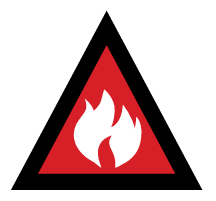 A school is in danger as its area will be impacted by fire. Take immediate action to survive. The principal will be advised whether staff, students and visitors can leave the area or if they must shelter where they are as the fire burns through the area. A siren, called the State Emergency Warning Signal (SEWS), may accompany an emergency warning.Evacuation orders are:directed by the Incident Controller or Emergency Services.relayed via official sources, such as Emergency WA. It is vital that the principal:accesses bushfire information from official sourcesmakes an informed decision to stay onsite or evacuate offsite based on the advice.All CLEARThe danger has passed, and the fire is under control, but stay alert in case the situation changes. It may not be safe to return to school yet.Action Notes (if required)Dial 000 for emergency services and follow advice. 
Remain in contact with the Department of Fire and Emergency Services and monitor official bushfire information sources shown in section 2.1.Activate your incident management team to carry out their responsibilities (refer to section 3).Use your emergency response contact list to contact stakeholders (refer to section 2).Follow your bushfire response telephone call tree to communicate with the school community.Ensure parents receive emergency text message alerts to:inform them of relocationkeep them updated (use the emergency text message alert templates).Note: Parents must not collect students until instructed.Confirm:evaporative air conditioners are turned off all building roof vents, windows and doors are closed before anyone enters the onsite safer building location(s).Take emergency equipment (refer to section 5):registers for students, staff and visitorsevacuation kitmobile phones (charged).Sound school emergency warning or alert system.Follow advice from the incident controller or emergency services, the Manager, Security and Emergency Management or the  Director of Education to move to the onsite safer building location(s) (refer to section 7.1 for map)Note: Students and staff must remain in classrooms unless they are directed to move to an onsite safer building location.Check student, staff and visitor registers after moving to an onsite safer building location (roll call). Advise the police if anyone is missing.Note: You must give special consideration to students with known respiratory conditions.Update the emergency services on the location of students, staff and visitors.Wait for the emergency services to arrive or the incident controller to provide you with further information. Ongoing advice will also be provided by the Manager, Security and Emergency Management or the Director of Education. Continue to monitor official bushfire information sources shown in section 2.1.The Department will consult the incident controller or emergency services and notify you when it is safe to return to classrooms or for students to be collected by parents. You will receive advice from the Director of Education.ActionNotes (if required)Dial 000 for emergency services and follow advice. Remain in contact with Department of Fire and Emergency Services and your Director of Education. Monitor official bushfire information sources shown in section 2.1.Activate your incident management team to carry out their responsibilities (refer to section 3).Refer to the ‘emergency response contact list’ to contact stakeholders (refer to section 2).Follow advice from the emergency services or the Manager, Security and Emergency Management or the Director of Education to decide which of the school’s offsite evacuation location(s) is the safest to use (refer to section 7.2).Identify an assembly area where staff, students and visitors can gather to prepare for offsite evacuation.Note: Students and staff must remain in classrooms unless they are directed to move to an onsite safer building location and/or onsite assembly area.Follow the ‘bushfire response telephone call tree’ to communicate with the school community.Ensure parents receive emergency SMS alerts to:inform them of relocationkeep them updated (refer to emergency text message alert templates in Appendix C).Note: parents must not collect students until instructed.Confirm:evaporative air conditioners are turned off building roof vents and doors are closed.Take emergency equipment (refer to section 5):registers for students, staff and visitors evacuation kitmobile phones (charged).Sound school emergency warning or alert system.Move all students, staff and visitors from the assembly area to evacuate offsite.Check registers after evacuating staff, students and visitors (roll call). Advise the police if anyone is missing.Update the emergency services incident controller on location of students, staff and visitors.Wait for emergency services to arrive or the incident controller to provide further information. The Manager, Security and Emergency Management or the Director of Education will provide ongoing advice. Continue to monitor official bushfire information sources shown in section 2.1.The Department will consult the incident controller or emergency services and notify you when it is safe to return to classrooms or for students to be collected by parents. You will receive advice from the Director of Education.ActionNotes (if required)Monitor official bushfire information sources shown in section 2.1.Activate your incident management team to carry out their responsibilities (refer to section 3).Confirm:windows and doors are closedevaporative air conditioners are turned offroof vents closedmoney is removed from the school premisesexpensive items of equipment secured.Use your emergency response contact list to contact stakeholders (refer to section 2).If it is safe and there is no active fire in the region, two nominated staff members (usually the Principal and one other staff member) attend school from 8.00am to 9.00am on the day of pre-emptive closure. They: inform community members of the school closure secure the facility and activate the electronic security system when leaving (only if it is safe to do so) the site at 9.00am.Communicate the pre-emptive closure, continued closure or school reopening:follow the bushfire response telephone tree (refer to communication templates in Appendix C)place the notice of temporary closure on external school access points and on the school websiteuse social media channels to keep the school community updated.Note: Contact lists for staff and parents must be current.Secure school premises and activate security system. 
Before departing, email AssetPlanningServices.SecurityEM@education.wa.edu.au or call 9264 4632 to confirm:all security systems armed site is secure.Remove the notice of temporary closure from external school access points if pre-emptive closure is reversed.ActionNotes (if required)Remain in contact with your Director of Education and monitor official bushfire information sources shown in section 2.1.Use your emergency response contact list to contact stakeholders (refer to section 2).Follow the bushfire response telephone call tree to communicate with the school community.Send parents and staff emergency text message alerts to inform them of the school closure (refer to emergency text message alert templates in Appendix E).Work with the Director of Education to seek alternative school and transport arrangements (if required).Department Media Unit uses media outlets to make public announcements of:the school closuretemporary alternative accommodation.The Department will consult the incident controller or emergency services and notify you when it is safe for the school to reopen. You will receive advice from the Director of Education or the Manager, Security and Emergency Management.Send parents and staff emergency text message alerts to inform them when school can reopen (refer to emergency text message alert templates in Appendix C).[School name / all public schools in region/area] will be closed tomorrow [date] due to a catastrophic fire danger rating for the area. See emergency.wa.gov.au/#firedangerratings for more information. There will be no staff on site. Please ensure that you make arrangements for your child.Students from [school name] are safe and being supervised at school. We will follow the instructions of emergency services and update you if the situation changes. Monitor emergency.wa.gov.au or call your education regional office on [telephone number] for more information.Students from [school name] have been relocated for their safety. Please collect your children from the relocation centre at [exact location]. Follow the instructions of emergency personnel and monitor emergency.wa.gov.au or call your education regional office on [telephone number] for more information.Students from [school name] are safe and [are still on school site / have been relocated for their safety]. Please wait for further instructions before attempting to collect your child. We are working with emergency services and will advise when it is safe to do so. Monitor emergency.wa.gov.au or call your education regional office on [telephone number] for more information.[School name] will reopen tomorrow/day [date].Pre-emptive (planned) school closure during the bushfire season[School name] has been place on the Department of Education bushfire zone register as it is located in a designated bushfire risk area.If a ‘Catastrophic’ fire danger rating has been declared for the [City/Town/Shire] of [name of your school’s local government area], a school MAY be required to invoke a pre-emptive (planned) closure. A ‘Catastrophic’ fire danger rating poses a significant threat to the school if a fire starts, it is likely to be uncontrollable, unpredictable and fast moving.Parents will receive a text message to inform them of a possible Pre-emptive closure of the school. The final decision to pre-emptively close the school will be confirmed with the principal no later than 4.30pm on the day before the pre-emptive closure. If the forecast changes after the 4.30pm deadline, the school remains closed to limit confusion within the school community.Parents will receive a text message to either confirm or reverse a Pre-emptive closure of the school.Typically, schools will only be required to close for a day at a time. However, this will depend on changing weather conditions. Parents will receive a text message to advise if the school will reopen the day after the pre-emptive closure, or whether it will remain closed.Parents are encouraged to monitor official bushfire information sources for current information about fire danger ratings:Emergency WA website Department of Fire and Emergency Services Information line – 13 33 37Twitter - https://twitter.com/dfes_waLocal radioABC Emergency WAABC local radio6PRPlease contact the school on <school phone number> with any concerns relating to Pre-emptive closures during the bushfire season. [Name]Principal BUSHFIRE ALERTNOTICE OF TEMPORARY SCHOOL CLOSUREAs the result of a ‘Catastrophic’ fire danger rating, this school is temporarily closed.The school will re-open on advice from the Department of Fire and Emergency Services (DFES).For more information about the bushfire threat:call 13 DFES (13 33 37)visit Emergency WA stay tuned to ABC local radio.For more information about the school, contact the principal on [insert contact details] or the [insert region] regional education office on [insert contact number].Thank you.[Name]
Principal